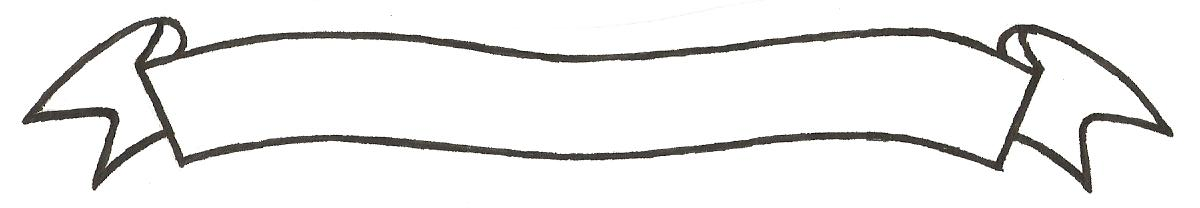 MERU UNIVERSITY OF SCIENCE AND TECHNOLOGYP.O. Box 972-60200 – Meru-Kenya. Tel: 020-2069349, 061-2309217. 064-30320 Cell phone: +254 712524293, +254 789151411 Fax: 064-30321Website: www.must.ac.ke  Email: info@must.ac.ke    University Examinations 2015/2016SECOND YEAR, FIRST SEMESTER EXAMINATION FOR THE DIPLOMA IN AGRICULTUREBUS 0260: FARM MANAGEMENTS AND ACCOUNTSDATE: NOVEMBER 2015                                                                                     TIME: 11/2 HOURSINSTRUCTIONS: Answer question one and any other two questionsQUESTION ONE (30 MARKS)	Explain the characteristics of a good budget						(5 Marks)Highlight the classification of agriculture credit						(5 Marks)State the functions of farm management							(5 Marks)Explain the errors disclosed by the trial balance						(5 Marks)Explain the importance of farm records and accounts 					(5 Marks)State the criteria of a good agricultural credit						(5 Marks)QUESTION TWO (15 MARKS)In the books of PQR farm prepare a cash book						(6 Marks)1st 	Balance b/f cash		Sh.50, 0001st 	Balance b/f bank		Sh.60, 0004th 	Cash purchases discount	Sh.2, 0004th 	Cash withdraw for office use	Sh.3, 0005th 	Cash sales discount		Sh.40, 00010th 	Credit purchases 		Sh.5, 00015th 	Purchase worth sh.20, 000	Sh.12, 000 cash balance to be paid20th 	Credit sales to Musau		Sh.30, 00028th 	Cash withdraw from bank 		for personal use		Sh.5, 00030th 	Paid wages cheque		Sh.9, 00030th 	By payment of bank interest	Sh.2, 000	Prepare a General Journal and enter all the transactions					(10 Marks)Prepare a single column cash book							(5 Marks)QUESTION THREE (15 MARKS)Explain the reasons of preparing a cash flow budget					(10 Marks)Explain the five golden rules in farm accounting						(5 Marks)QUESTION FOUR (15 MARKS)List the Risks and Uncertainties in agriculture and identify a remedy to each 		(10 Marks)Highlight the steps of preparing the complete budget					(5 Marks)